ROMÂNIA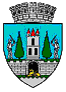 JUDEŢUL SATU MARECONSILIUL LOCAL AL MUNICIPIULUI SATU MAREHOTĂRÂRE NR. 99/30.03.2023privind aprobarea Actului adițional nr. 13 la Contractul de delegare a gestiunii serviciilor publice de alimentare cu apă şi de canalizare nr.12.313/19.11.2009	Consiliul Local al Municipiului Satu Mare,	Analizând proiectul de hotărâre nr. 20572/27.03.2023, luând act de referatul de aprobare al Primarului Municipiului, în calitate de iniţiator, înregistrat cu                                 nr. 20575/27.03.2023, raportul de specialitate al Compartimentului Guvernanță Corporativă înregistrat cu nr.  20577/27.03.2023, raportul de specialitate al directorului executiv al Direcției Economice înregistrat cu nr. 20603/28.03.2023, adresa Apaserv Satu Mare cu nr. 4900/23.03.2023 înregistrată la sediul entității sub nr. 20011/24.03.2023,  raportul de specialitate întocmit de Apaserv Satu Mare S.A. nr. 3276/27.02.2023 și avizele comisiilor de specialitate ale Consiliului Local Satu Mare,În conformitate cu prevederile Legii nr. 241/2006 a serviciului de alimentare cu apă şi de canalizare, republicată, cu modificările și completările ulterioare și ale art.10 alin. (5) din Legea serviciilor comunitare de utilități publice nr. 51/2006, republicată, cu modificările și completările ulterioare, În acord cu prevederile art. 19 alin. (1) lit. j) din Actul Constitutiv al Apaserv Satu Mare S.A., aprobat de Consiliul Local Satu Mare prin Hotărârea                                            nr. 29/28.02.2019 și ale Dispoziției primarului nr.  777/09.12.2020 privind delegarea domnului Masculic Csaba în calitate de reprezentant al Municipiului Satu Mare în Adunarea Generală a Acţionarilor la APASERV Satu Mare S.A.;În baza prevederilor art.129 alin. (2) lit. a) și lit. d) alin. (4) lit. g) alin. (7) lit. n) din O.U.G. nr. 57/2019 privind Codul administrativ, cu modificările și completările ulterioare,În temeiul prevederilor art. 139 alin. (3) lit. g) și lit. h) din O.U.G nr. 57/2019 privind Codul administrativ, cu modificările și completările ulterioare,             Adoptă prezenta,H O T Ă R Â R E: Art. 1. Se aprobă Actul adiţional nr. 13 la Contractul de delegare al gestiunii serviciilor publice de alimentare cu apă şi de canalizare nr.12.313/19.11.2009, conform anexei, parte integrantă a prezentei hotărâri.Art. 2. Se acordă mandat reprezentantului Municipiului SATU MARE în Adunarea Generală a Acționarilor Asocației de Dezvoltare Intercomunitară pentru servicii în sectorul de apă și apă uzată din Satu Mare, de a vota ”pentru” aprobarea Actului adiţional nr. 13 la Contractul de delegare al gestiunii serviciilor publice de alimentare cu apă şi de canalizare nr.12.313/19.11.2009.Art. 3. Se acordă mandat reprezentantului Municipiului SATU MARE în Adunarea Generală a Acționarilor a APASERV SATU MARE S.A., de a vota ”pentru” aprobarea Actului adiţional nr. 13 la Contractul de delegare al gestiunii serviciilor publice de alimentare cu apă şi de canalizare nr.12.313/19.11.2009.Art. 4.  Prezenta hotărâre se comunică, prin intermediul Secretarului General al Municipiului Satu Mare, în termenul prevăzut de lege, Instituţiei Prefectului-Județul Satu Mare, Primarului Municipiului Satu Mare, Apaserv Satu Mare S.A., Asociaţiei de Dezvoltare Intercomunitară pentru Servicii în Sectorul de Apă şi Apă Uzată din Judeţul Satu Mare.           Președinte de ședință,                                          Contrasemnează                  Kiss Iosif                                                        Secretar general,                                                                                    Mihaela Maria RacolțaPrezenta hotărâre a fost adoptată în ședința ordinară cu respectarea prevederilor art. 139 alin. (3)  lit. g) și lit. h) din O.U.G. nr. 57/2019 privind Codul administrativ, cu modificările și completările ulterioare;Redactat în 3 exemplare originaleTotal consilieri în funcţie23Nr. total al consilierilor prezenţi21Nr. total al consilierilor absenţi2Voturi pentru21Voturi împotrivă0Abţineri0